Operativni nastavni planŠkola: Medicinska škola u RijeciZanimanje: dentalni tehničar/tehničarkaNastavni predmet: Laboratorijska mobilna protetikaŠkolska godina: 2018/2019.Razred: IV-7Broj sati tj./god.: 2/64Nastavnik: Tatjana Lovrin, dr.med.dent.Odgojno-obrazovni ishodi učenja predmeta: Strukovni predmet koji učeniku daje uvid u izgubljenu funkciju stomatognatog sustava kao posljedice djelomičnog gubitka zuba u jednoj ili obje čeljusti. Kroz ovaj predmet učenik će se upoznati s tehnološkim procesima vezanim uz izradu djelomične proteze, kao osnovnog terapijskog sredstva za djelomično bezubu čeljust. !1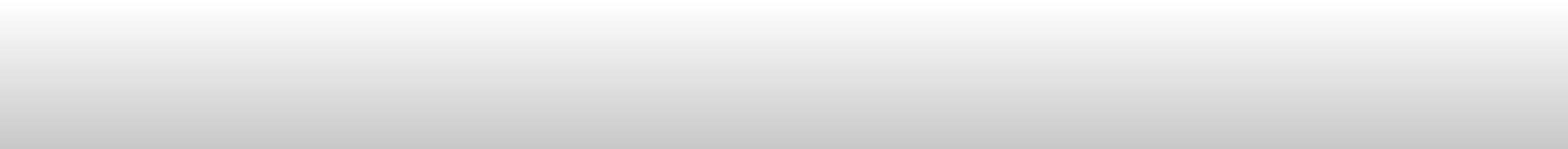 !3!4!5Na kraju nastavne godine održat će se evaluacija nastave od strane učenikaELEMENTI OCJENJIVANJA:USVOJENO ZNANJE –usmena i pisana provjera znanja. Poznavanje temeljnih pojmova i stručnog nazivljaPRIMJENA ZNANJA – razumijevanje pojava i procesa u zdravstvenoj struci, objašnjenje međuodnosa te uzročno-posljedičnih veza, primjena osnovnih znanja i vještina u tumačenju novih primjera i rješavanje problema, primjena etičkih i komunikacijskih načela.KRITERIJI OCJENJIVANJAOdličan (5):  samostalno i cjelovito reproducira gradivo, izdvaja bitno, povezuje sadržaje, samostalno i ispravno zaključuje.                                        Pisani rad 90 – 100% bodova                                     Samostalni rad: Cjelovito obrađuje zadanu temu, uredan,pregledan. Samostalno izlaže, rijetko koristi bilješke i koristi dodatnu  opremu      .                                                                                       Aktivnost: Pozorno prati, sustavno vodi bilješke, sudjeluje u diskusiji, pomaže ostalim učenicima, redovito nosi pribor  i piše domaće uratke.                             Vrlo dobar(4): samostalno i cjelovito reproducira gradivo. Uz vođenje nastavnika izdvaja bitno, povezuje sadržaje i dolazi do zaključka.                                         Pisani rad 75-89 % bodova                                        Samostalni rad: Rad cjelovito obrađuje zadanu temu, češće koristi bilješke.                     Dobar (3): Samostalno i korektno reproducira gradivo.                                        Pisani rad: 60-74% bodova.                                       Samostalni rad: Rad većim dijelom obrađuje zadanu temu, učenik se uglavnom koristi bilješkama kod izlaganja.                Dovoljan(2): Uz vođenje nastavnika može objasniti osnovne pojmove.                                        Pisani rad: 50-59% bodova.                                       Samostalni rad: Rad manjim dijelom obrađuje zadanu temu, neuredan i nepregledan, učenik čita radLiteratura za nastavnika:Suvin M.: Biološki temelji – totalna protezaSuvin M.: Parcijalna protezaSuvin M.: OkluzijaKosovel Z., Suvin, Nikšić: Materijali u stomatološkoj proteticiGrupa autora: Stomatološki leksikon, Globus, ZagrebLapter V.: Ortodoncija za praktičaraTold: Anatomski atlasKraljević K.: Anatomija i fiziologija okluzije, Globus, ZagrebRešetar B.: Djelomična protezaPreporuka literature za učenike prema katalogu obveznih udžbenika MZOŠNastavneKorelacija -Materijalni uvjetiNapomenaRedniNastavneKorelacija -NastavnaMaterijalni uvjetiMjestoBroj radnog(primjedbe,RedniIshodi učenja zametode iveze s drugimNastavnarada (instrumenti,izvođenjaBroj satiBroj satiBroj radnogprijedlozi,brojNaziv nastavne jediniceIshodi učenja zametode iveze s drugimsredstva irada (instrumenti,izvođenjaBroj satiBroj satitjedna (rokprijedlozi,brojNaziv nastavne jedinicenastavni predmetmetodičkinastavnimsredstva ialat, uređaj,nastavnonastavenastavetjedna (rokodnosi se nasatanastavni predmetmetodičkinastavnimpomagalaalat, uređaj,nastavnonastavenastaverealizacije)odnosi se nasataoblici radapredmetimapomagalamaterijali…)g satarealizacije)kompleks ilioblici radapredmetimamaterijali…)g satakompleks iliteme)01234567TV10111Upoznavanje s nastavnim planom iOpisati iFrontalni,tehnologijaploča,demonstracijskiučionica1Govorna1Programomobjasnitiindividualnizubotehničkmarker zamaterijal11provjeranazivljeIogploču,programskihnazivljeIogploču,programskih2Posljedice djelomične bezubostivezano zaIogploču,11programskih2Posljedice djelomične bezubostivezano zagrupni radmaterijalapredlošci,11sadržaja.2Posljedice djelomične bezubostidjelomičnugrupni radmaterijalapredlošci,11sadržaja.djelomičnugrupni radmaterijalapredlošci,sadržaja.3Klasifikacija bezubostiprotezu.radni12Logično3Klasifikacija bezubostimorfologijamodeli,12povezivanjeRazvrstatimorfologijamodeli,povezivanje4Klasifikacija bezubostiRazvrstatizubagrafofolije,12nastavnihproteze.Metodagrafoskop,sadržaja tePostupak izrade djelomične proteze iproteze.Metodagrafoskop,sadržaja tePostupak izrade djelomične proteze iUsmenogstomatološkstručnalogično5dijelovi isteOdrediti iUsmenogstomatološkstručna13logično5dijelovi isteOdrediti ii pismenoga anatomijaliteratura,13povezivanjeobjasniti dobrui pismenoga anatomijaliteratura,povezivanje6Oblik baze djelomične protezeobjasniti dobrui pismenoga anatomijaliteratura,1povezivanje6Oblik baze djelomične protezeretenciju,Izlaganjasprijenosno13teorije istabilizaciju ignatologijoračunalo,vježbi7Anatomski radni modelstabilizaciju ignatologijoračunalo,1vježbi7Anatomski radni modelsredstva zamprojektor14usmenim8Razlike u izradi individualne žliceprijenos sila na1izlaganjem.8Razlike u izradi individualne žlicedjelomičnulaboratorijsk14izlaganjem.8Razlike u izradi individualne žlicedjelomičnulaboratorijsk14protezu.laboratorijskFunkcijski otisak i definitivni radniprotezu.laboratorijsk9Funkcijski otisak i definitivni radnia mobilna159ModelOpisati iprotetika1510Razlike u izradi zagrizne šabloneobjasniti sve1510Razlike u izradi zagrizne šablonepostupke1511Osnove rada s paralelometromizrade1611Osnove rada s paralelometromdjelomične1612Kvačice - dijelovi i vrste kvačicaproteze,1612Kvačice - dijelovi i vrste kvačicapogreške, nove1613Žičane kvačicetehnike izrade.1713Žičane kvačice1714Žičane kvačice1715Planiranje žičanih kvačica ovisno o1815produženom ili umetnutom sedlu1816Sistematizacija gradiva i provjera1816Znanja18NastavneKorelacija -Materijalni uvjetiNapomenaRedniNastavneKorelacija -NastavnaMaterijalni uvjetiMjestoBroj radnog(primjedbe,RedniIshodi učenja zametode iveze s drugimNastavnarada (instrumenti,izvođenjaBroj satiBroj satiBroj radnogprijedlozi,brojNaziv nastavne jediniceIshodi učenja zametode iveze s drugimsredstva irada (instrumenti,izvođenjaBroj satiBroj satitjedna (rokprijedlozi,brojNaziv nastavne jedinicenastavni predmetmetodičkinastavnimsredstva ialat, uređaj,nastavnonastavenastavetjedna (rokodnosi se nasatanastavni predmetmetodičkinastavnimpomagalaalat, uređaj,nastavnonastavenastaverealizacije)odnosi se nasataoblici radapredmetimapomagalamaterijali…)g satarealizacije)kompleks ilioblici radapredmetimamaterijali…)g satakompleks iliteme)01234567TV101117Retencija i stabilizacija djelomične1917proteze s akrilatnom osnovom1918Retencija i stabilizacija djelomične1918proteze s akrilatnom osnovom1919Postava zuba11020Postava zuba11021Modeliranje umjetne gingive11122Kivetiranje11123Polimerizacija11224Sistematizacija gradiva i provjera11224Znanja11225građanski odgoj11326Obrada i poliranje djelomične11326Proteze11327Pogreške pri izradi djelomične11427proteze s akrilatnom osnovom11428Pogreške pri izradi djelomične11428proteze s akrilatnom osnovom11429Reparatura djelomične proteze s11529akrilatnom osnovom11530Reparatura djelomične proteze s11530akrilatnom osnovom115NastavneKorelacija -Materijalni uvjetiNapomenaRedniNastavneKorelacija -NastavnaMaterijalni uvjetiMjestoBroj radnog(primjedbe,RedniIshodi učenja zametode iveze s drugimNastavnarada (instrumenti,izvođenjaBroj satiBroj satiBroj radnogprijedlozi,brojNaziv nastavne jediniceIshodi učenja zametode iveze s drugimsredstva irada (instrumenti,izvođenjaBroj satiBroj satitjedna (rokprijedlozi,brojNaziv nastavne jedinicenastavni predmetmetodičkinastavnimsredstva ialat, uređaj,nastavnonastavenastavetjedna (rokodnosi se nasatanastavni predmetmetodičkinastavnimpomagalaalat, uređaj,nastavnonastavenastaverealizacije)odnosi se nasataoblici radapredmetimapomagalamaterijali…)g satarealizacije)kompleks ilioblici radapredmetimamaterijali…)g satakompleks iliteme)01234567TV101131građanski odgoj11632Sistematizacija gradiva i provjera11632Znanja11633Djelomična proteza s ljevanom11733Osnovom11734Postupak izrade djelomične proteze s11734ljevanom osnovom11735Refrakcijski radni model11836Tehnika ljevanja kovinske osnove11836djelomične proteze11837Osnove planiranje djelomične11937proteze s ljevanom osnovom11938Osnove planiranje djelomične11938proteze s ljevanom osnovom11939Ljevane kvačice - dijelovi i vrste12039Kvačica12040Ljevane kvačice12041Sistematizacija gradiva i provjera12141Znanja12142Zglobne veze - pojam, vrste i12142Primjena12143Provjera znanjaRazvrstati122NastavneKorelacija -Materijalni uvjetiNapomenaRedniNastavneKorelacija -NastavnaMaterijalni uvjetiMjestoBroj radnog(primjedbe,RedniIshodi učenja zametode iveze s drugimNastavnarada (instrumenti,izvođenjaBroj satiBroj satiBroj radnogprijedlozi,brojNaziv nastavne jediniceIshodi učenja zametode iveze s drugimsredstva irada (instrumenti,izvođenjaBroj satiBroj satitjedna (rokprijedlozi,brojNaziv nastavne jedinicenastavni predmetmetodičkinastavnimsredstva ialat, uređaj,nastavnonastavenastavetjedna (rokodnosi se nasatanastavni predmetmetodičkinastavnimpomagalaalat, uređaj,nastavnonastavenastaverealizacije)odnosi se nasataoblici radapredmetimapomagalamaterijali…)g satarealizacije)kompleks ilioblici radapredmetimamaterijali…)g satakompleks iliteme)01234567TV1011Postupak izrade d. proteze smostove.ljevanom osnovom i zglobnimObjasniti44VezamaObjasniti12244Vezamaindikacije i12245Zglobne veze s elastičnomkontraindikacij12345Retencijome za pojedine123mostove.46Zglobne veze s elastičnommostove.12346Zglobne veze s elastičnom12346RetencijomOpisati sve123postupkeZglobne veze s elastičnompostupke47Zglobne veze s elastičnomizrade mostva,12447Retencijompogreške, nove12448Osnove tehnike frezanjatehnike izrade.12448Osnove tehnike frezanjaOpisati sve12449Osnove tehnike frezanjaOpisati sve12549Osnove tehnike frezanjapostupke12550građanski odgojizrade inlay-a,12550građanski odgojonley-a,125Sistematizacija gradiva i provjerapogreške, nove51Znanjatehnike izrade.12651Znanja12652Sistematizacija gradiva i provjera12652Znanja12653Obrada i poliranje kovinske osnove12753djelomicne proteze12754Polimerizacija akrilata djelomične12754proteze s ljevanom osnovom12755Pogreške pri izradi djelomične12855Proteze12856Pogreške pri izradi djelomične12856Proteze128NastavneKorelacija -Materijalni uvjetiNapomenaRedniNastavneKorelacija -NastavnaMaterijalni uvjetiMjestoBroj radnog(primjedbe,RedniIshodi učenja zametode iveze s drugimNastavnarada (instrumenti,izvođenjaBroj satiBroj satiBroj radnogprijedlozi,brojNaziv nastavne jediniceIshodi učenja zametode iveze s drugimsredstva irada (instrumenti,izvođenjaBroj satiBroj satitjedna (rokprijedlozi,brojNaziv nastavne jedinicenastavni predmetmetodičkinastavnimsredstva ialat, uređaj,nastavnonastavenastavetjedna (rokodnosi se nasatanastavni predmetmetodičkinastavnimpomagalaalat, uređaj,nastavnonastavenastaverealizacije)odnosi se nasataoblici radapredmetimapomagalamaterijali…)     g satarealizacije)kompleks ilioblici radapredmetimamaterijali…)     g satakompleks iliteme)01234567TV101157Uvod u ortodonciju12958Razvoj denticija12959Vrste anomalija13060Vrste ortodonskih aparata13061Vrste ortodonskih aparata13162Ortodoncija13163Sistematizacija gradiva i provjera13263Znanja13264Zaključivanje ocijena132